Уже сегодня могут записаться на программу бесплатного переобучения📌 Безработные мамы детей дошкольного возраста (до 7 лет).📌 Женщины в отпуске по уходу за ребенком до 3 лет.📌 Граждане 50 лет и старше.📌 Молодые соискатели (граждане до 35 лет включительно):- студенты последних курсов вузов и колледжей, желающие трудоустроиться и не имеющие предложений по специальности;- если на протяжении 4 месяцев после завершения учебы или военной службы не удалось найти работу;- если нет профессионального или высшего образования;- находящиеся под риском увольнения.Обучение организуют три оператора:📚 Ворлдскиллс Россия📚 Томский государственный университет📚 РАНХиГСЗаписаться на обучение просто – нужно подать заявку на портале «Работа России»Телефон для справок 8(846)254-07-56; бесплатный номер 8-800-551-07-92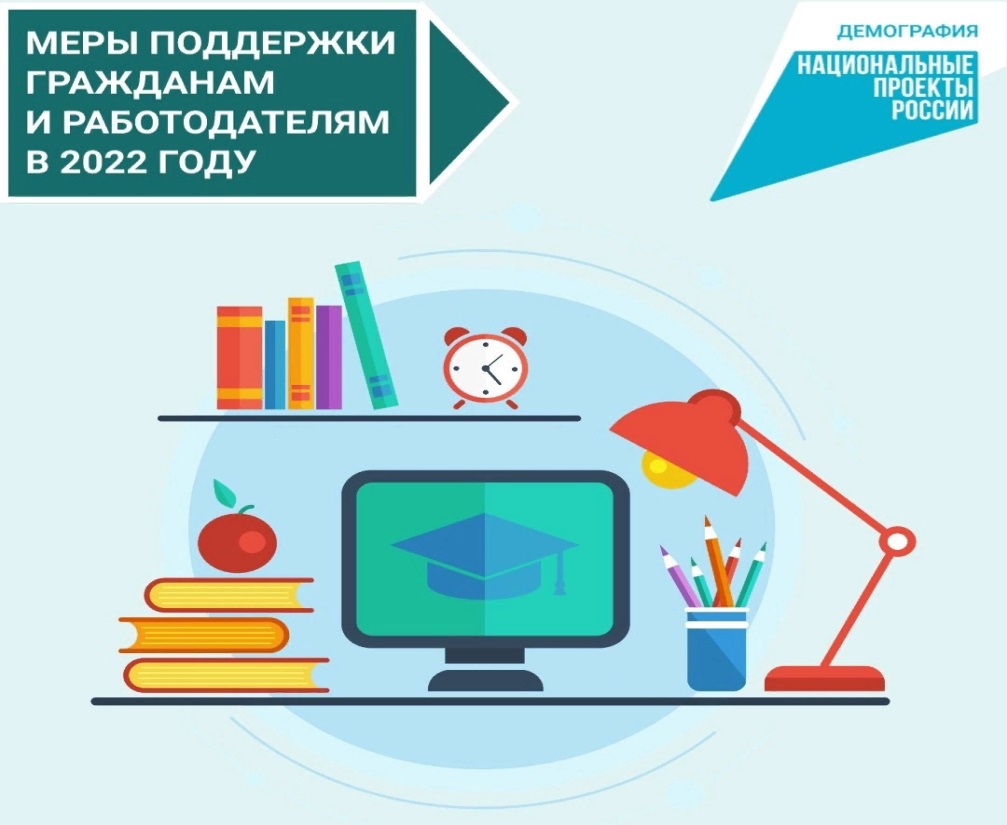 